ГОРОДСКОЙ ОКРУГ «ГОРОД ИЗБЕРБАШ»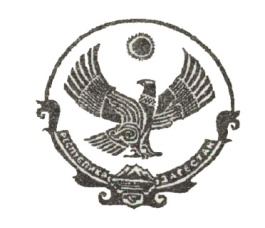 РЕСПУБЛИКИ  ДАГЕСТАНП О С Т А Н О В Л Е Н И Е«____»__________2020г. 	       	г.Избербаш 		            №_______О внесении изменений в состав Комиссии по рассмотрению вопросов о присвоении наименований улицам, площадям и иным территориям проживания граждан в городском округе «город Избербаш», об их переименовании и аннулированииВ связи с изменениями в составе Комиссии по рассмотрению вопросов о присвоении наименований улицам, площадям и иным территориям проживания граждан в городском округе «город Избербаш», об их переименовании и аннулировании, п о с т а н о в л я ю : 1. Внести в состав Комиссии по рассмотрению вопросов о присвоении наименований улицам, площадям и иным территориям проживания граждан в городском округе «город Избербаш», об их переименовании и аннулировании, утвержденной постановлением главы городского округа «город Избербаш» от 24.12.2019г. №59, следующие изменения:1.1. Вывести из состава комиссии:- Салихова Г.Р.- Рауде О.В.1.2. Ввести в состав комиссии:- Магомедова Набигуллу Мирзаевича – и.о.начальника отдела строительства и архитектуры администрации, назначив заместителем председателя комиссии; - Абдулаева Абдулу Арсланалиевича – и.о.начальника управления образованием администрации.  2. Утвердить состав комиссии с внесенными изменениями и дополнениями согласно приложению.ГЛАВА ГОРОДСКОГО ОКРУГА «ГОРОД ИЗБЕРБАШ» 				                 М.К.ИСАКОВУтвержденпостановлением главы городского округа «город Избербаш»от «____»_________2020г. №______Состав Комиссии по рассмотрению вопросов о присвоении наименований улицам, площадям и иным территориям проживания граждан в городском округе «город Избербаш», об их переименовании и аннулировании1. Дайитмирзаев Шарип      Абдурахманович - заместитель главы администрации городского округа «город Избербаш», председатель комиссии;2. Магомедов Набигулла      Мирзаевич - и.о.начальника отдела строительства и архитектуры администрации, заместитель председателя комиссии;3. Саидова Мадина     Абдурахмановна - эксперт отдела земельных и имущественных отношений администрации, секретарь комиссии;4. Курбанов Шамиль     Тохтарбекович- начальник юридического отдела администрации; 5. Абдулаев Абдула     Арсланалиевич- и.о.начальника управления образованием администрации;6. Газиева Патимат     Каримулаевна - начальник отдела культуры администрации;7. Бидашева Асият     Азизовна - начальник отдела по делам молодежи и туризму администрации;8. Гамидов Исамагомед     Абдулкадырович - начальник отдела по физической культуре и спорту администрации;9. Халимбеков Азиз     Маматович - начальник МКУ «Управление жилищно-коммунального хозяйства»;10. Абусалимов     Абдулкасим Абусалимович- председатель Совета ветеранов ВОВ и труда /по согласованию/;11. Рабаданов Абдулхалик       Рашидович- председатель Общественной палаты городского округа «город Избербаш» /по согласованию/;12. Гаджибагандов       Серажутдин Багандович- депутат Собрания депутатов городского округа «город Избербаш» /по согласованию/.